附件1：湖南省住院医师规范化培训报名流程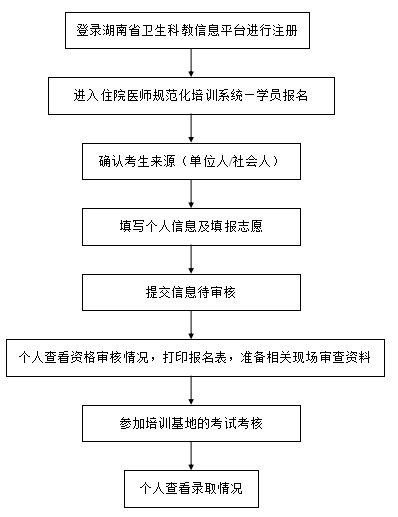 